新 书 推 荐中文书名：《日本列车：从奇特通勤方式到高速新干线的铁路拼图》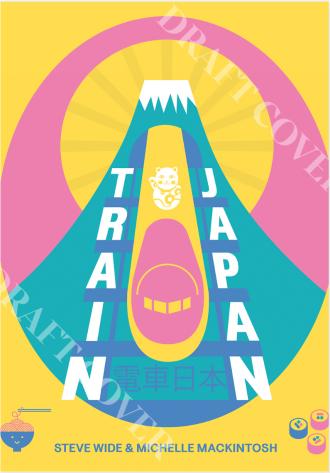 英文书名：Train Japan: Navigating the Rail Mosaic, from QuirkyCommutes to High Speed Shinkansen 作    者：Steve Wide and Michelle Mackintosh出 版 社：Hardie Grant代理公司：ANA/Jessica Wu页    数：240页出版时间：2024年12月代理地区：中国大陆、台湾审读资料：电子稿类    型：旅游内容简介：卖点：当前可持续旅游的大趋势下，游客们将火车出行作为环保选项这是一本设计精美的便携平装书该书涵盖实用旅行技巧（包括购买哪种铁路通行证）以及特定城市和地区的行程安排经验丰富的日本爱好者史蒂夫·怀德和米歇尔·麦金托什为您提供了游览日本的最佳路线和专业建议，包括一日游、多日火车游，甚至为手工艺者、美食家或流行文化爱好者提供主题行程，让他们坐上“欢乐”列车。在东京和京都的站台间跳跃，或乘坐新干线子弹头列车快速前往您想去的目的地！环岛一圈游览本州、北海道、四国或九州，感受这个国家无尽的魅力，然后在樱花盛开或白雪皑皑的季节重游一次。无论哪个季节，本书都将引领您以前所未有的方式体验日本。《日本列车》囊括了精心策划的旅行建议、令人称奇的摄影作品和实用技巧，为您提供搭乘日本铁路所需的一切。作者简介：史蒂夫·怀德（Steve Wide）和米歇尔·麦金托什（Michelle Mackintosh）20多年前首次到访日本并为之着迷，此后，二人共同撰写、设计和绘编了11本关于日本的书籍。全书目录：大城市交通网沿海城市交通网规划旅游线路个性化游览建议日本季节游日本逛吃游日本文化游奇特又可爱的通勤方式内页展示：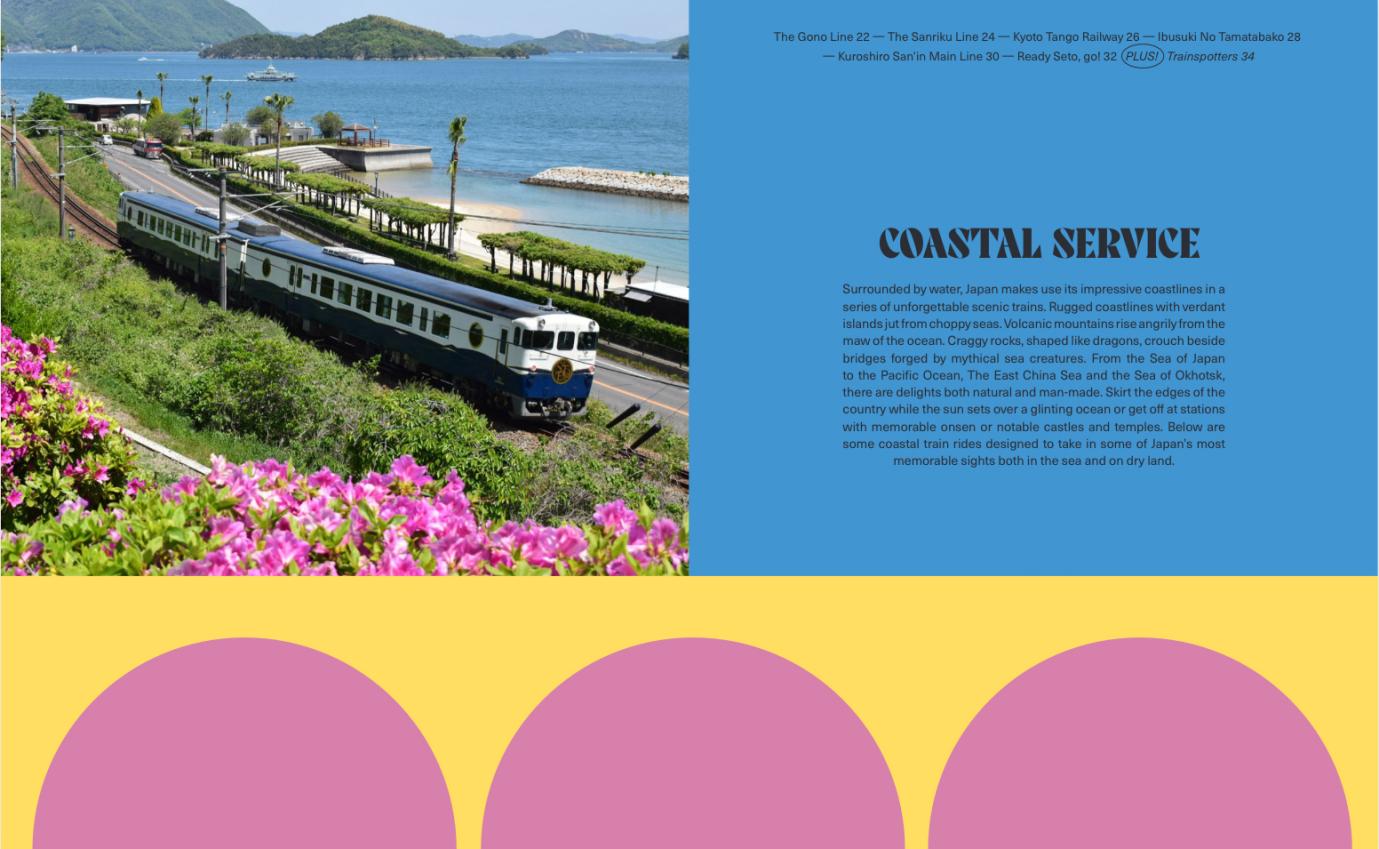 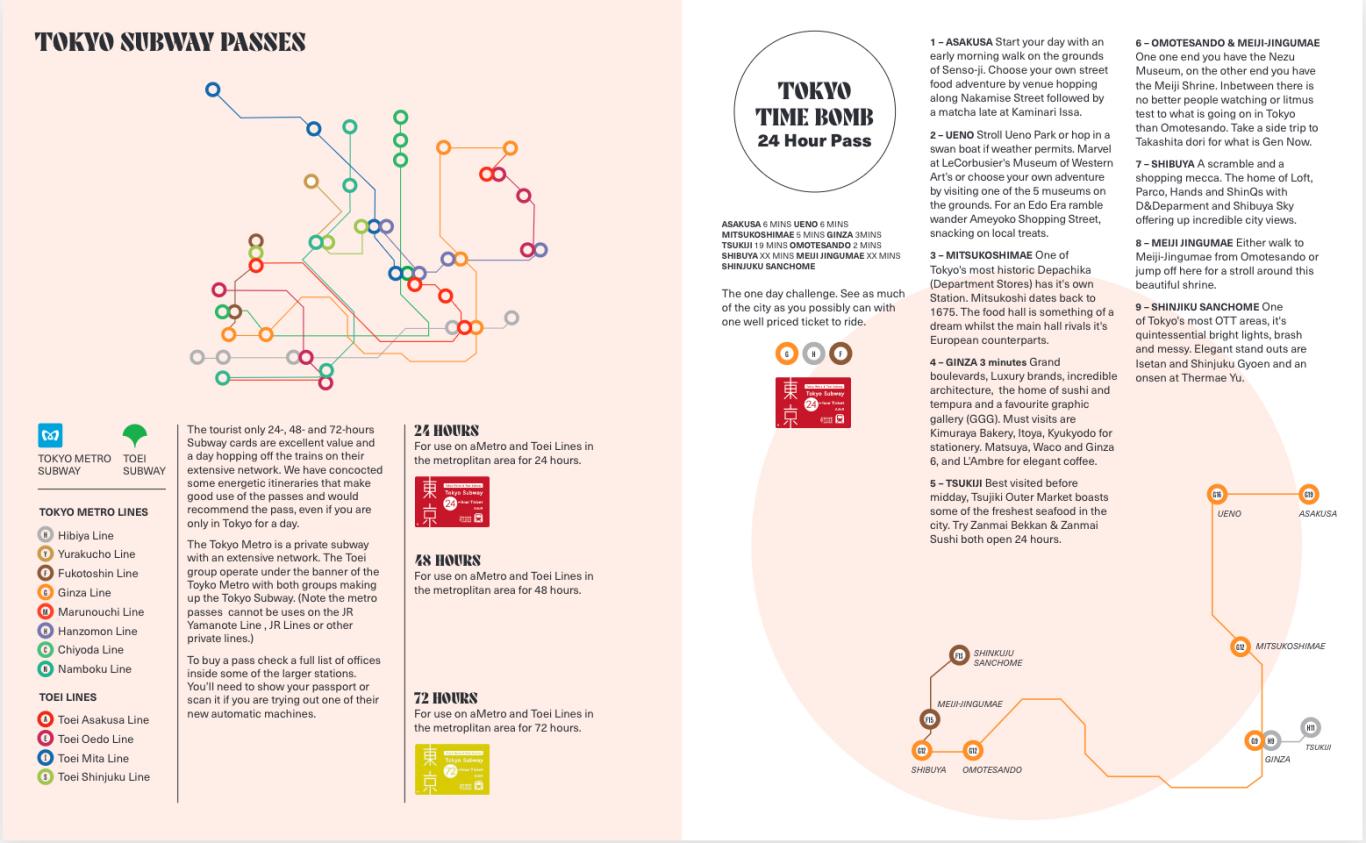 感谢您的阅读！请将反馈信息发至：版权负责人Email：Rights@nurnberg.com.cn安德鲁·纳伯格联合国际有限公司北京代表处北京市海淀区中关村大街甲59号中国人民大学文化大厦1705室, 邮编：100872电话：010-82504106, 传真：010-82504200公司网址：http://www.nurnberg.com.cn书目下载：http://www.nurnberg.com.cn/booklist_zh/list.aspx书讯浏览：http://www.nurnberg.com.cn/book/book.aspx视频推荐：http://www.nurnberg.com.cn/video/video.aspx豆瓣小站：http://site.douban.com/110577/新浪微博：安德鲁纳伯格公司的微博_微博 (weibo.com)微信订阅号：ANABJ2002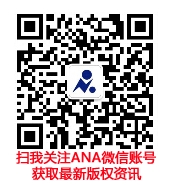 